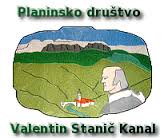 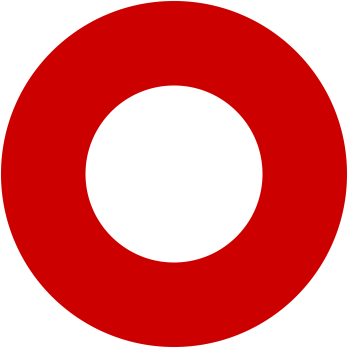 IZLET V NEZNANO z avtobusomDatum: nedelja, 26. November  2017.Start: Kanal (pred Gostiščem Križnič) ob 7:30  uri.Opis: Izlet bo potekal po lahkih označenih planinskih in gozdnih, poteh, nekaj tudi po makadamskih in asfaltnih cestiščih. Povzpeli se bomo na vrh z izrednim razgledom, od tu se bomo spustili na drugo stran, kjer nas bo pričakal avtobus. Sledil bo voden ogled in postanek v gostinskem lokalu. Domov se bomo vrnili okrog 19. ure.Izhodišče:  neznano.Višinska razlika: približno 300 m.Prevoz:  z avtobusom.Oprema:  osebni dokument, planinski čevlji, obleka primerna vremenu in letnemu času.Čas hoje:  približno 3 ure.Hrana: iz nahrbtnika in v popoldanskih urah v gostinskem lokalu. Hrano plača vsak sam po lastni želji.Stroški izleta: 15 € (prevoz in voden ogled).Prijave s plačilom in informacije: do četrtka 23. novembra,oziroma do zapolnitve mest.Simon Prinčič (051 - 675 - 270)                                                                 ali ob četrtkih med 17. in 18. uro v pisarni društva.